Załącznik nr 1SZCZEGÓŁOWY OPIS PRZEDMIOTU ZAMÓWIENIAPrzedmiotem zamówienia jest dostawa kamery obrotowej HD oraz zmiana lokalizacji punktu kamerowego Straży Miejskiej  w okolicy Placu Bema w Dąbrowie Górniczej. W ramach realizacji zadania, należy wykonać przeniesienie punktu kamerowego z istniejącej lokalizacji do nowej lokalizacji (wg schematu na rysunku załączonym do Szczegółowego Opisu Przedmiotu Zamówienia) w okolicy Pl. Bema w Dąbrowie Górniczej oraz dostawa kamery obrotowej i jej instalacja           w nowej lokalizacji. Połączenie nowego punktu należy zrealizować linią napowietrzną ze starym punktem oraz wykorzystać istniejącą infrastrukturę elektryczną i telekomunikacyjną.  W szczególności do zadań należy:Uzgodnienia Uzgodnić warunki wykorzystania słupów ze Strażą Miejską oraz  Wydziałem Infrastruktury.W razie potrzeby pozyskać zgodę na zajęcie pasa drogowego na czas prac.Przebudowa przyłączaZdemontować uchwyt i zasilacz do kamery wraz z osprzętem z istniejącego punktu kamerowego celem zamontowania w punkcie docelowym.Dostarczyć kabel światłowodowy i lekki kabel elektryczny i niezbędne urządzenia (skrzynki, stelaże zapasu, złączki, zbrojenie słupów, zabezpieczenia),Dokonać połączenia nowego kabla elektrycznego w istniejącym punkcie kamerowym z wykorzystaniem istniejącego przyłącza, zakończenia przyłącza wykonać w nowej lokalizacji.Całość układu zasilania powinna zawierać zabezpieczenie nadprądowe i różnicowo prądowe.Dokonać połączenia nowego odcinka kabla światłowodowego w istniejącym punkcie kamerowym z wykorzystaniem istniejącego zakończenia i zakończyć w punkcie docelowym..Wybudować kabel napowietrzny w przedmiotowej relacji pomiędzy wskazanymi słupami/latarniami elektrycznymi na wysokości zgodnej z obowiązującymi przepisami.Dokonać montażu kamery na słupie w nowej lokalizacji, pole widzenia skonsultować ze Strażą Miejską.Kamerę należy dodać do systemu BVMS Straży Miejskiej oraz dokonać niezbędnej konfiguracji.Dostawa kameryW ramach dostawy powinna być dostarczona szybkoobrotowa kamera ze zbliżeniem optycznym , oraz współczynnikiem odporności na uszkodzenia mechaniczne IK10.Powinny być wykorzystane zdemontowane wcześniej z obecnej lokalizacji uchwyt i zasilacz do kamery. W przypadku niemożności ich wykorzystania do nowej kamery powinny być dostarczone inne  w cenie ryczałtowej dla całego zlecenia. Kamera powinna posiadać gwarancję producenta na okres 5 lat.Parametry kamery1.    Kamera musi być kompatybilna z oprogramowaniem BVMS .2.    Efektywna liczba elementów obrazu (poz. x pion. px) minimum1920 px x 1080 px.3.    Powiększenie obiektywu (x) minimum 40x.4.    Zoom cyfrowy (×) minimum 32×.5.    Musi posiadać wyzwalacze alarmu w zakresie dowolny obiekt; obiekt w polu; przecięcie linii; wejście na pole/opuszczenie pola; podejrzane zachowanie; przemieszczanie się trasą; obiekt nieaktywny/usunięty; zliczanie; obłożenie; szacowanie gęstości tłumu; zmiana warunków; wyszukiwanie podobnych elementów; przepływ/przepływ wsteczny; sabotaż; alarmy i śledzenie na podstawie reguł; wykrywanie dźwięku.6.   Kompresja obrazu-  H.264 (ISO/IEC 14496-10); M-JPEG; H.265/ HEVC.7.   Kamera musi obsługiwać następujące protokoły / standardy IPv4; IPv6; UDP; TCP; HTTP; HTTPS; RTP/RTCP; IGMP V2/V3; ICMP; ICMPv6; RTSP; FTP; ARP; DHCP; NTP (SNTP); SNMP (V3, MIBII); DNS; DNSv6; DDNS (DynDNS.org, selfHOST.de, noip. com); SMTP; iSCSI; UPnP (SSDP); DiffServ (QoS); SOAP; CHAP; Digestauthentication;IGMP;HSTS; RTSPS; MQTT.8.   Musi spełniać minimalne standardy zabezpieczenia danych takich jak: - szyfrowanie TLS 1.2; AES 256; AES 128; TLS 1.3,- szyfrowanie lokalnej pamięci masowej XTS-AES,- bezpieczeństwo 802.1x, EAP/TLS; HTTPS,- uwierzytelnianie wideo Wył.; MD5; SHA-1; SHA-256; autoryzacja.Dokumentacja powykonawczaDokonać odbiorów z gestorami infrastruktury.Dostarczyć dokumentację wybudowanej infrastruktury.Zrealizować pomiary reflektometryczne każdego z włókien kabla i dołączyć do dokumentacji powykonawczej.Rysunek przedstawiający aktualną oraz docelową lokalizację kamery                              							            (źródło: mapy OpenStreet Map)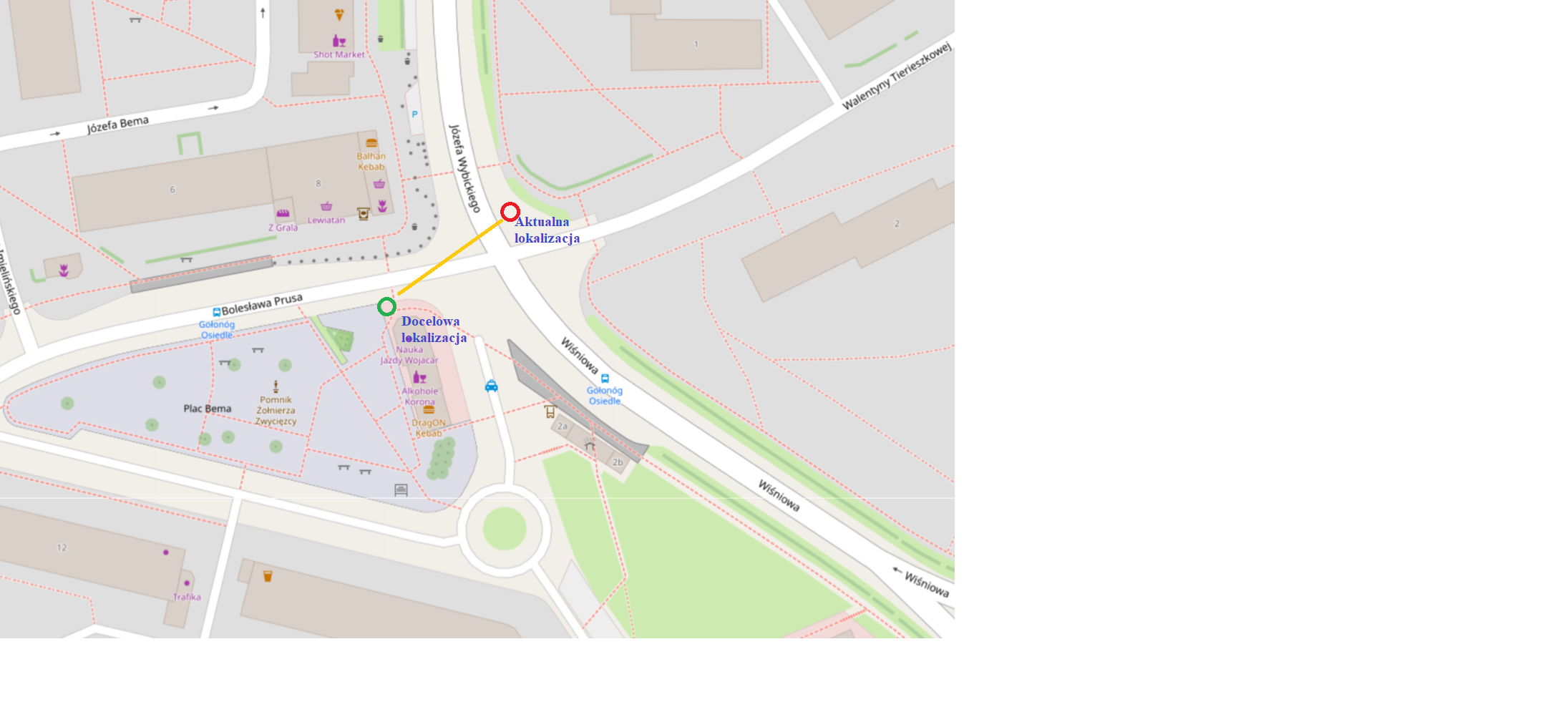 